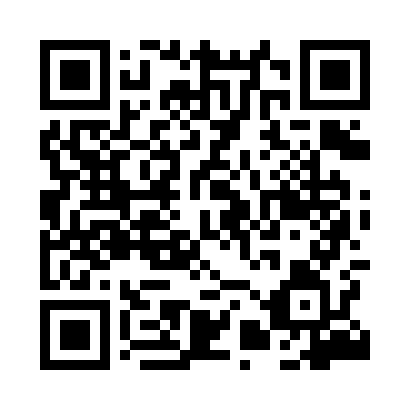 Prayer times for Zlobek, PolandWed 1 May 2024 - Fri 31 May 2024High Latitude Method: Angle Based RulePrayer Calculation Method: Muslim World LeagueAsar Calculation Method: HanafiPrayer times provided by https://www.salahtimes.comDateDayFajrSunriseDhuhrAsrMaghribIsha1Wed2:515:0712:265:317:479:532Thu2:485:0512:265:327:489:563Fri2:455:0312:265:337:509:584Sat2:425:0212:265:347:5110:015Sun2:395:0012:265:357:5210:046Mon2:364:5912:265:367:5410:067Tue2:334:5712:265:367:5510:098Wed2:304:5512:265:377:5710:129Thu2:274:5412:265:387:5810:1410Fri2:244:5212:265:398:0010:1711Sat2:214:5112:265:408:0110:2012Sun2:174:4912:265:418:0310:2313Mon2:144:4812:265:428:0410:2614Tue2:114:4712:265:428:0510:2815Wed2:104:4512:265:438:0710:3116Thu2:094:4412:265:448:0810:3417Fri2:094:4312:265:458:0910:3518Sat2:084:4112:265:468:1110:3519Sun2:084:4012:265:468:1210:3620Mon2:074:3912:265:478:1310:3721Tue2:074:3812:265:488:1510:3722Wed2:064:3712:265:498:1610:3823Thu2:064:3612:265:498:1710:3824Fri2:064:3512:265:508:1810:3925Sat2:054:3412:265:518:1910:3926Sun2:054:3312:265:518:2110:4027Mon2:054:3212:265:528:2210:4128Tue2:044:3112:275:538:2310:4129Wed2:044:3012:275:538:2410:4230Thu2:044:2912:275:548:2510:4231Fri2:044:2912:275:558:2610:43